CONSILIUL LOCAL AL MUNICIPIULUI TÂRGU MUREȘ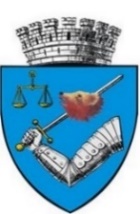 DIRECȚIA DE ASISTENŢĂ SOCIALĂ TÂRGU MUREȘROMÂNIA – 540015, Târgu Mureș, Str. Gheorghe Doja, nr. 9Tel. 0365-430.859, Fax. 0365-882.023, e-mail: registratura.das@tirgumures.roAnexa nr. 2CERERE DE FINANȚARE(Orice modificare în textul original al formularului atrage după sine respingerea cererii)DATE DESPRE SOLICITANT:Denumirea şi sediul:Numărul şi data înscrierii legale:Dosarul nr.________________Sentinţa civilă nr.___________ din data de ___________, eliberată de ____________Structura de conducere a asociaţiei/fundaţiei/organizaţiei:a) Date personale ale preşedintelui:Numele ______________ prenumele _________________, data naşterii ________________, actul de identitate ________________ seria _______, nr. _________________, codul numeric personal _________________, profesia __________________, funcţia ________________, locul de muncă _________________, domiciliul: localitatea __________________________, str. _______________nr. _______, sectorul/judeţul ____________, codul poştal ___________;b) Date personale ale responsabilului financiar:Numele ________________ prenumele ____________________, data naşterii ____________, actul de identitate ____________ seria _____, nr.__________________, codul numeric personal __________________, profesia __________________, funcţia _________________, locul de muncă __________________, domiciliul: localitatea ______________________, str. ________________nr. __________, sectorul/judeţul ___________, codul poştal ___________Filialele/sucursalele asociaţiei/fundaţiei/organizaţiei: ________________________(Precizaţi dacă asociaţia/fundaţia/organizaţia are filiale, temeiul juridic în baza căruia au fost înfiinţate acestea, numărul total de filiale, denumirea, adresa, numele persoanei care o conduce.)Specificaţi obiectivele asociaţiei/fundaţiei/organizaţiei în domeniul social, în conformitate cu statutul:________________________________________________II.  DETALII DESPRE BANCĂ: III. PARTENERI AI SOLICITANTULUI CARE PARTICIPĂ LA PROIECT 1. Descrierea partenerilor:Această secțiune trebuie completată pentru fiecare organizație parteneră în parte. Fiecare partener va depune declarația pe propria răspundere (în conformitate cu modelul din anexa corespunzătoare)Acest formular de cerere trebuie însoțit de o declarație de parteneriat semnată și datată de către fiecare partener, în conformitate cu modelul propus de autoritatea contractantăEXPERIENȚA SOLICITANTULUI ÎN DOMENIUL ASISTENȚEI SOCIALEExperiență în derularea unor proiecte similar:Maxim trei proiecte, pe care le considerați relevante. Maxim o pagină. Vă rugăm să furnizați o descriere detaliată a proiectelor derulate de către organizația dumneavoastră în ultimii trei ani în domeniile prevăzute sau domenii conexe acestui program, având grijă să identificați pentru fiecare proiect în parte:Titlul proiectului:Localizarea:Scopul și obiectivele:Perioada de desfășurare:Rezultatele parțiale ale proiectului:Costul total al proiectului(în lei):Finanțatorul (ii) proiectului și, după caz, să precizați dacă a fost finanțat integral sau parțial.Resurse:Vă rugăm să furnizați o descriere detaliată a diferitelor resurse la care are acces organizația dumneavoastră și, în special, a următoarelor aspecte:2.1. Totalul veniturilor pentru ultimul an;2.2. Echipamente, spații de birouri și alte resurse.Finanțări nerambursabile, contracte sau împrumuturi obținute în ultimii 3 ani.Denumirea legală completă:Sediul social:Statutul juridic:Cod fiscal:Persoană de contact:Telefon:Fax: Adresă de e-mail: Website:Numele titularului de cont:Contul bancar (IBAN):Numele băncii: Numele/funcția persoanelor cu drept de semnătură:Partener 1Denumire legală completă:Statut juridic:Cod fiscal:Adresă oficială:Persoană de contact:Telefon:Fax:Adresă de e-mail:Website:Număr de angajați:Experiența în proiecte similare, relevantă pentru rolul în implicarea proiectului propus:Rolul și implicarea în pregătirea și derularea proiectului propus:TitlulProiectuluiSuma (lei)Data la care s-a obținut finanțareaÎn calitate de solicitant/partenerFinanțator